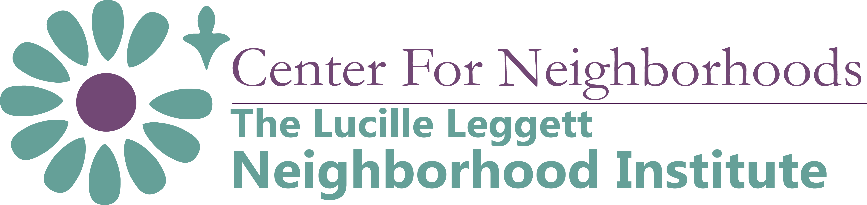 AGENDA
Session #2 February 4th, 20216:00 – 8:30 PMCheck-InSign in - type name & neighborhood in the chatMake sure your name is correct on Zoom squareWarm-upCurrent event about a neighborhoodHomework ReviewThinking About Your NeighborhoodValues Based DiscussionsWhat are our ValuesWhy Values matter in our workBody Map ExerciseEnd GoalsWhat would you like to see/feel/hear in the end?Good Night and Safe Travels Home! 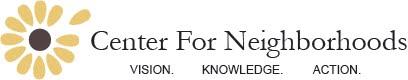 